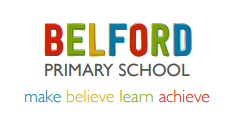 Autumn Term 2022Issue 2    19.12.22Autumn Term 2022Issue 2    19.12.22 Attendance AssemblyCongratulations to all the children that received certificates and prizes in our special attendance assembly this morning. 31 children have had an attendance above 98% this term. 11 of these children have attended every day. Well done to them all.  Attendance AssemblyCongratulations to all the children that received certificates and prizes in our special attendance assembly this morning. 31 children have had an attendance above 98% this term. 11 of these children have attended every day. Well done to them all. Forest School First Aid TrainingMrs Moscrop successfully completed a comprehensive Forest School First Aid course on the 15th and 16th November. Forest School First Aid TrainingMrs Moscrop successfully completed a comprehensive Forest School First Aid course on the 15th and 16th November.  Christmas Crafts at Bell ViewThe children in Class 1 had a lovely time visiting the clients at Bell View this afternoon. Together, they made Christmas decorations and enjoyed a good festive sing-song! They were a real credit to their families. Christmas Crafts at Bell ViewThe children in Class 1 had a lovely time visiting the clients at Bell View this afternoon. Together, they made Christmas decorations and enjoyed a good festive sing-song! They were a real credit to their families. Christmas Crafts at Bell ViewThe children in Class 1 had a lovely time visiting the clients at Bell View this afternoon. Together, they made Christmas decorations and enjoyed a good festive sing-song! They were a real credit to their families.Paying our RespectsOur School Parliament represented the school well on Friday November 11th, when they visited the war memorial to pay their respects.  Into Film FestivalThe whole school enjoyed a special screening of the film Two by Two: Overboard, on the 9th November at The Hub Community Cinema in Seahouses. The film highlighted the importance of teamwork and tolerance. We were very proud of the children, who behaved well and enjoyed the experience.  Dates for the Diary22.12.22 Break up for Christmas09.01.23 Back to school17.01.23 Reading information session for all parents and carers 2.30pm23.01.23Mental Health and Wellbeing meeting for all parents and carers. 01.02.23 Class 3 visit to The Granary Gallery in Berwick. 02.02.23 Class 3 ‘Be a Botanist’ workshopw/c 13th February Whole school themeAwesome Australia!17.02.23 Break up for February half term. 27.02. 23 Back to schoolDates for the Diary22.12.22 Break up for Christmas09.01.23 Back to school17.01.23 Reading information session for all parents and carers 2.30pm23.01.23Mental Health and Wellbeing meeting for all parents and carers. 01.02.23 Class 3 visit to The Granary Gallery in Berwick. 02.02.23 Class 3 ‘Be a Botanist’ workshopw/c 13th February Whole school themeAwesome Australia!17.02.23 Break up for February half term. 27.02. 23 Back to schoolNew Clevertouch Screens This half term, we have invested in and installed three new Clevertouch screens in Class 2, 3 and Nursery. They are proving to be extremely useful and popular with the children and staff! Into Film FestivalThe whole school enjoyed a special screening of the film Two by Two: Overboard, on the 9th November at The Hub Community Cinema in Seahouses. The film highlighted the importance of teamwork and tolerance. We were very proud of the children, who behaved well and enjoyed the experience.  Dates for the Diary22.12.22 Break up for Christmas09.01.23 Back to school17.01.23 Reading information session for all parents and carers 2.30pm23.01.23Mental Health and Wellbeing meeting for all parents and carers. 01.02.23 Class 3 visit to The Granary Gallery in Berwick. 02.02.23 Class 3 ‘Be a Botanist’ workshopw/c 13th February Whole school themeAwesome Australia!17.02.23 Break up for February half term. 27.02. 23 Back to schoolDates for the Diary22.12.22 Break up for Christmas09.01.23 Back to school17.01.23 Reading information session for all parents and carers 2.30pm23.01.23Mental Health and Wellbeing meeting for all parents and carers. 01.02.23 Class 3 visit to The Granary Gallery in Berwick. 02.02.23 Class 3 ‘Be a Botanist’ workshopw/c 13th February Whole school themeAwesome Australia!17.02.23 Break up for February half term. 27.02. 23 Back to schoolNew Bike ShelterWe have a new bike shelter in our playground. This is now available for children to store their bikes in when the warmer weather returns!Christmas Fun – thank you PTA!The PTA have very kindly organised a number of Christmas activities over the past few weeks. Movie Night was a big success on Friday 2nd December. This was followed by a fun family bingo afternoon on the 7th December. Finally, we had our whole school visit to the pantomime on the 13th December. Thank you very much to the PTA and all the families that have supported the PTA over the past year. Money raised by PTA events goes directly into the school fund to pay for resources, visits and enrichment opportunities. We are very grateful. Without our PTA and the generous support of our parents and carers, it would be difficult to provide the children with the experiences and resources that make our curriculum offer rich and varied. Thank you!Dates for the Diary22.12.22 Break up for Christmas09.01.23 Back to school17.01.23 Reading information session for all parents and carers 2.30pm23.01.23Mental Health and Wellbeing meeting for all parents and carers. 01.02.23 Class 3 visit to The Granary Gallery in Berwick. 02.02.23 Class 3 ‘Be a Botanist’ workshopw/c 13th February Whole school themeAwesome Australia!17.02.23 Break up for February half term. 27.02. 23 Back to schoolDates for the Diary22.12.22 Break up for Christmas09.01.23 Back to school17.01.23 Reading information session for all parents and carers 2.30pm23.01.23Mental Health and Wellbeing meeting for all parents and carers. 01.02.23 Class 3 visit to The Granary Gallery in Berwick. 02.02.23 Class 3 ‘Be a Botanist’ workshopw/c 13th February Whole school themeAwesome Australia!17.02.23 Break up for February half term. 27.02. 23 Back to schoolNew Bike ShelterWe have a new bike shelter in our playground. This is now available for children to store their bikes in when the warmer weather returns!Christmas Fun – thank you PTA!The PTA have very kindly organised a number of Christmas activities over the past few weeks. Movie Night was a big success on Friday 2nd December. This was followed by a fun family bingo afternoon on the 7th December. Finally, we had our whole school visit to the pantomime on the 13th December. Thank you very much to the PTA and all the families that have supported the PTA over the past year. Money raised by PTA events goes directly into the school fund to pay for resources, visits and enrichment opportunities. We are very grateful. Without our PTA and the generous support of our parents and carers, it would be difficult to provide the children with the experiences and resources that make our curriculum offer rich and varied. Thank you!Dates for the Diary22.12.22 Break up for Christmas09.01.23 Back to school17.01.23 Reading information session for all parents and carers 2.30pm23.01.23Mental Health and Wellbeing meeting for all parents and carers. 01.02.23 Class 3 visit to The Granary Gallery in Berwick. 02.02.23 Class 3 ‘Be a Botanist’ workshopw/c 13th February Whole school themeAwesome Australia!17.02.23 Break up for February half term. 27.02. 23 Back to schoolDates for the Diary22.12.22 Break up for Christmas09.01.23 Back to school17.01.23 Reading information session for all parents and carers 2.30pm23.01.23Mental Health and Wellbeing meeting for all parents and carers. 01.02.23 Class 3 visit to The Granary Gallery in Berwick. 02.02.23 Class 3 ‘Be a Botanist’ workshopw/c 13th February Whole school themeAwesome Australia!17.02.23 Break up for February half term. 27.02. 23 Back to schoolChildren in Need We had great fun on Friday 18th November, when we took part in the BBC Children in Need ‘Spotacular’ Challenge. Together we raised £120.75 for this very worthwhile cause. Thank you to everyone for your generous donations. Christmas Fun – thank you PTA!The PTA have very kindly organised a number of Christmas activities over the past few weeks. Movie Night was a big success on Friday 2nd December. This was followed by a fun family bingo afternoon on the 7th December. Finally, we had our whole school visit to the pantomime on the 13th December. Thank you very much to the PTA and all the families that have supported the PTA over the past year. Money raised by PTA events goes directly into the school fund to pay for resources, visits and enrichment opportunities. We are very grateful. Without our PTA and the generous support of our parents and carers, it would be difficult to provide the children with the experiences and resources that make our curriculum offer rich and varied. Thank you!Dates for the Diary22.12.22 Break up for Christmas09.01.23 Back to school17.01.23 Reading information session for all parents and carers 2.30pm23.01.23Mental Health and Wellbeing meeting for all parents and carers. 01.02.23 Class 3 visit to The Granary Gallery in Berwick. 02.02.23 Class 3 ‘Be a Botanist’ workshopw/c 13th February Whole school themeAwesome Australia!17.02.23 Break up for February half term. 27.02. 23 Back to schoolDates for the Diary22.12.22 Break up for Christmas09.01.23 Back to school17.01.23 Reading information session for all parents and carers 2.30pm23.01.23Mental Health and Wellbeing meeting for all parents and carers. 01.02.23 Class 3 visit to The Granary Gallery in Berwick. 02.02.23 Class 3 ‘Be a Botanist’ workshopw/c 13th February Whole school themeAwesome Australia!17.02.23 Break up for February half term. 27.02. 23 Back to schoolHave a wonderful Christmas everyone. We looked forward to seeing you back for the spring term on Monday 9th January. 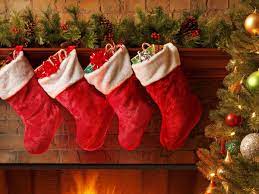 Christmas Fun – thank you PTA!The PTA have very kindly organised a number of Christmas activities over the past few weeks. Movie Night was a big success on Friday 2nd December. This was followed by a fun family bingo afternoon on the 7th December. Finally, we had our whole school visit to the pantomime on the 13th December. Thank you very much to the PTA and all the families that have supported the PTA over the past year. Money raised by PTA events goes directly into the school fund to pay for resources, visits and enrichment opportunities. We are very grateful. Without our PTA and the generous support of our parents and carers, it would be difficult to provide the children with the experiences and resources that make our curriculum offer rich and varied. Thank you! Christmas Performances Our Christmas performances were fantastic last week. We were very impressed with all the children, who took part with great confidence and enthusiasm.  Christmas Performances Our Christmas performances were fantastic last week. We were very impressed with all the children, who took part with great confidence and enthusiasm.  Christmas Performances Our Christmas performances were fantastic last week. We were very impressed with all the children, who took part with great confidence and enthusiasm. 